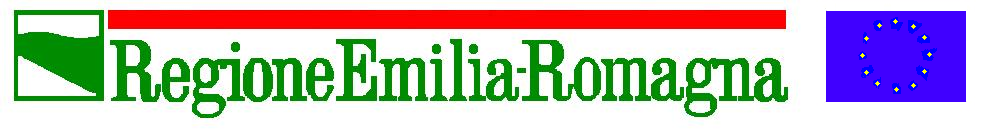 Giunta RegionaleDirezione Generale Conoscenza, Ricerca, Lavoro, Imprese					    		Alla Regione Emilia-Romagna  		Settore Turismo, Commercio, Economia urbana, Sport  		PEC: comtur@postacert.regione.emilia-romagna.itRICHIESTA RICONOSCIMENTO HUB(Dichiarazione sostitutiva – artt. 46 e 47 D.P.R. n. 445/2000)Il Sottoscritto:residente a:in qualità di rappresentante legale del:con sede legale in:C H I E D Esulla base dei criteri e requisiti approvati, ai sensi dell’art. 4, comma 2 della L.R. n. 12/2023, all’allegato 1 della deliberazione della Giunta regionale n. 1013/2024, il riconoscimento dell’Hub ……………………… denominato ……………………………………………………………………………………………………………………………. A tal fine,D I C H I A R Adi avere consultato le Associazioni imprenditoriali del commercio e dei servizi maggiormente rappresentative a livello provinciale in data __________________ , come da documentazione allegata alla presente; che il soggetto responsabile in via continuativa dell’avvio e dello sviluppo dell’hub, nonché della gestione e del monitoraggio delle azioni previste dal programma è __________________________________________; Con riferimento a quanto previsto al paragrafo 1.2, dell’allegato 1 alla D.G.R. n 1013/2024,  si allega, la seguente documentazione obbligatoria, che costituisce parte integrante della presente richiesta di riconoscimento:atto di approvazione della perimetrazione dell’area costituente l’hub urbano o di prossimità e relativa  cartografia, di cui alla lett. A) del paragrafo 1.2;relazione “Dimensionamento e caratteristiche territoriali” illustrativa degli elementi di cui alla lett. B) del paragrafo 1.2;accordo di partenariato sottoscritto dalle parti interessate di cui alla lett. C) del paragrafo 1.2; relazione “Capacità di governance” di cui alla lett. D) del paragrafo 1.2, corredata dal Programma di sviluppo e di innovazione dell’Hub, con specifica evidenziazione dei seguenti elementi: i contenuti, le caratteristiche e le finalità;le strategie di sviluppo a lungo, medio e breve termine che riguardino l’ integrazione, innovazione, qualificazione  e sviluppo del sistema distributivo e dei servizi, la qualificazione del contesto urbano, l’accessibilità e la mobilità sostenibile, l’aumento dell’attrattività;gli impegni dei soggetti pubblici e privati aderenti al programma di sviluppo ed innovazione dell’hub;gli aspetti gestionali, i ruoli e le responsabilità dei soggetti pubblici e privati interessati;gli interventi e le azioni previste da sviluppare in un arco temporale almeno triennale.documentazione attestante la consultazione delle Associazioni imprenditoriali del commercio e dei servizi maggiormente rappresentative  a livello provinciale. Alla presente richiesta può essere allegata ulteriore documentazione, anche fotografica, che si ritenga opportuna (Specificare).SOGGETTO REFERENTENome e Cognome ____________________________________________________________________in qualità di _________________________________________________________________________Tel. ________________________________ Cellulare ________________________________________E-mail___________________________________________ PEC _______________________________……………………………lì…………………………Il Sindaco/Presidente Unione(firmato digitalmente)CognomeCognomeNomeNomeNato aProv.ilcodice fiscaleVia/Piazza:Via/Piazza:N°:Cap:Comune:Prov.Comune/Unione di ComuniCodice FiscaleVia/Piazza:Via/Piazza:Via/Piazza:N°:Cap:ComuneComuneProv.TelefonoTelefonoPECPEC